ОБЩЕСТВО С ОГРАНИЧЕННОЙ ОТВЕТСТВЕННОСТЬЮ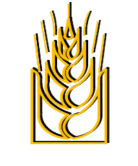 ВЛАДАГРОКОМПЛЕКС. Владимир, ул. Электрозаводская, д.2тел. (4922) 33-43-88, 53–42-16, 42-20-54; факс: (4922) 33-39-11Антистрессовое Высокоурожайное ЗемледелиеУважаемые партнеры!Предлагаем Вашему вниманию МИКРОБИОЛОГИЧЕСКИЙ препарат СТЕРНЯдля эффективного разложения стерни, растительных остатков, повышения плодородия и оздоровления почвы.                Применение рациональных технологий обработки почвы предполагает формирование мульчирующего слоя, что способствует сохранению почвенной влаги, разложению пожнивных остатков в пахотном слое и обогащению почвы органикой. Дополнительные выгоды мульчирующего слоя:уменьшение испарения, замедление дождевых потоков и предотвращение эрозии почвы, защита почвы от солнца и ветра, предохранение почвы от образования почвенной корки (заплескивания). Мульча способствует лучшему просачиванию воды и увеличивает запасы продуктивной влаги.             Из-за низкой численности специфической микрофлоры процесс разложения растительных остатков растягивается во времени, а сохранившиеся на растительных остатках фитопатогены вызывают болезни и снижают урожай.С целью решения задачи подавления патогенной микрофлоры и разложения растительных остатков в почве разработан новый микробиологический препарат «Стерня».Препарат содержит консорциум молочнокислых бактерий (лактобактерии, стрептококки), спорообразующих защитных бактерий и комплекс целлюлозолитических ферментов почвенных грибов рода Trichoderma. Действующее вещество: конгломерат грибов и бактерий ( грибы-3 штамма  Trichoderma; +   Бактерии -4 штамма  Bacillus subtilis  +  др.). Суммарное количество жизнеспособных клеток лактобактерий и стрептококков не менее 1*104 КОЕ\мл, количество споровых бактерий Bacillius subtilis не менее 1*104 КОЕ\мл.  Целлюлозолитическая активность не менее 5 ЕД\мл.Биопрепарат «Стерня»:	- ускоряет разложение растительных остатков в почве;	- уничтожает патогены, содержащиеся в почве и в растительных остатках;	- повышает  плодородие  почвы за счёт развития полезной микрофлоры;	- увеличивает продуктивность с/х культур.Спектр  применения.Применяется для обработки растительных остатков всех злаковых культур, кукурузы и подсолнечника после уборки урожая. Вносится путём опрыскивания. Для усиления  действия  препарата в раствор можно добавлять  азотосодержащие препараты.         Обработку растительных остатков проводить в вечернее или ночное время (температурный и влажностный режим). После обработки желательно провести дискование или культивацию на глубину 4-.     Для компостирования растительных остатков, листвы, ботвы предлагаем перспективный микробиологический препарат АГРОБРИЗ (содержащий 12 штаммов сапрофитных микроорганизмов). Использование препарата позволяет:             1. Ускорить разложение растительных остатков и перегнивание компоста (через 25-45 дней перегной можно вносить в почву).          2. Обеззаразить компост от бактериальных и грибных болезней.          3. Переработать растительные остатки в экологически чистое удобрение.          4. Повысить содержание органических веществ  в продукте конечного распада.                         Агробриз рекомендуется использовать в животноводческих комплексах при использовании глубокой несменяемой подстилки. В результате применения препарата получаем: - снижение газообразования вредных газов,- повышения иммунитета животных, за счёт изменения флоры окружающей среды, - увеличение температуры в помещении во время ферментации подстилки,-  пропадает надобность в ручной мойке животного.Доставка до покупателя бесплатно.С уважением  к  Вашему бизнесу, ООО «Владагрокомплекс»                                       Бесплатный телефон 8-800-775-57-95                                             e-mail: agrocom99@mail.ru;                                                          www.vak33.ruОбъект обработкиДоза внесенияСтоимость 1 литра, руб.УпаковкаРабочий растворСрок годностиПоле1л/га307Канистра 150-300л/га6 месяцев с даты производстваОбъект обработкиДоза внесенияСтоимость 1 литра, руб.УпаковкаРабочий растворСрок годностиКомпост на  компостной кучи.12191176Канистра Флакон 0,5 литра разводят в 250 литрах тёплой воды (28-35 град)6 месяцев с даты изготовленияПодстилка1литр на 50кв. метров12191176Канистра Флакон 0,5 литра разводят в 100 литрах воды (температура воды 20-30 градусов)6 месяцев с даты изготовления